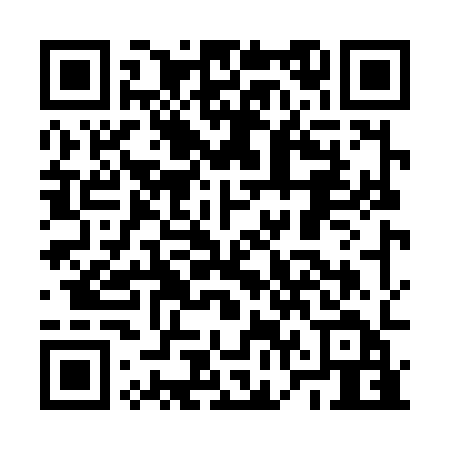 Ramadan times for Hamburg, Hamburg, GermanyMon 11 Mar 2024 - Wed 10 Apr 2024High Latitude Method: Angle Based RulePrayer Calculation Method: Muslim World LeagueAsar Calculation Method: ShafiPrayer times provided by https://www.salahtimes.comDateDayFajrSuhurSunriseDhuhrAsrIftarMaghribIsha11Mon4:464:466:4312:303:336:176:178:0812Tue4:444:446:4112:303:346:196:198:1013Wed4:414:416:3912:293:356:216:218:1214Thu4:384:386:3612:293:366:236:238:1415Fri4:364:366:3412:293:376:256:258:1616Sat4:334:336:3112:283:396:276:278:1817Sun4:304:306:2912:283:406:296:298:2018Mon4:274:276:2612:283:416:306:308:2219Tue4:254:256:2412:283:426:326:328:2520Wed4:224:226:2212:273:436:346:348:2721Thu4:194:196:1912:273:446:366:368:2922Fri4:164:166:1712:273:456:386:388:3123Sat4:134:136:1412:263:476:406:408:3324Sun4:104:106:1212:263:486:416:418:3625Mon4:084:086:0912:263:496:436:438:3826Tue4:054:056:0712:263:506:456:458:4027Wed4:024:026:0512:253:516:476:478:4228Thu3:593:596:0212:253:526:496:498:4529Fri3:563:566:0012:253:536:516:518:4730Sat3:533:535:5712:243:546:526:528:4931Sun4:504:506:551:244:557:547:549:521Mon4:464:466:521:244:567:567:569:542Tue4:434:436:501:234:577:587:589:573Wed4:404:406:481:234:588:008:009:594Thu4:374:376:451:234:598:028:0210:025Fri4:344:346:431:235:008:038:0310:046Sat4:314:316:401:225:018:058:0510:077Sun4:274:276:381:225:028:078:0710:098Mon4:244:246:361:225:038:098:0910:129Tue4:214:216:331:215:048:118:1110:1510Wed4:174:176:311:215:058:138:1310:17